SERVICE REQUESTThis referral authorizes the provider to schedule the Worker into the following courses.  Please select all levels required. Level 1 Computer Training – Basic/beginner level skills Level 2 Computer Training – Intermediate level skills Level 3 Computer Training – Advanced level skillsTraining is requested to help  secure employment as ***Delete section if training is not for standalone one to one***If the training is for stand alone one to one training, please indicate:Reason for standalone: If not a full level what computer skills required?: Number of hours: Date of Health Care Strategy approval: ***End stand alone one to one details***Additional information**For Claim Owner: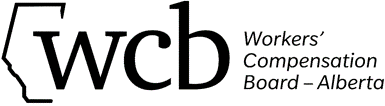 
P.O. BOX 2415EDMONTON, AB  T5J 2S5FAX: 780-427-58631-800-661-1993C1413COMPUTER TRAINING SERVICESTraining Services Referral C1413COMPUTER TRAINING SERVICESTraining Services Referral C1413COMPUTER TRAINING SERVICESTraining Services Referral WORKER DETAILSWORKER DETAILSWORKER DETAILSWORKER DETAILSProvider’s Reference NumberWCB Claim NumberSurnameSurnameFirst Name and InitialFirst Name and InitialPhone NumberDate of Birth (yyyy/mm/dd)Provider LocationProvider LocationClaim OwnerClaim OwnerClaim OwnerClaim Owner Phone NumberPlease submit referral to authorized provider by email.  Email subject line should read[First Name] [Last Initial] – [Claim Number]